ПОРТФОЛИО ВЫПУСКНИКА ФАКУЛЬТЕТА ТОВІ. Общие сведения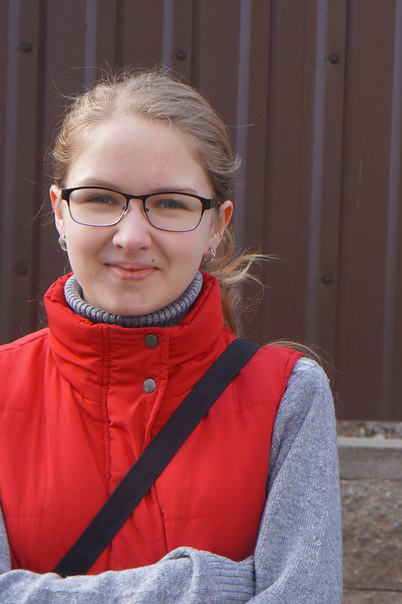 ІІ. Результаты обученияІІІ. СамопрезентацияФамилия, имя, отчество   Миколайчук Виктория СергеевнаДата рождения / гражданство16.06.1998 / РБФакультетТехнология органических веществСпециальностьФизико-химические методы сертификации продовольственных товаровСемейное положениеНе замужемМесто жительства (указать область, район, населенный пункт)Брестская обл., Кобринский р-н,                 а. г. Дивин E-mailmikolaychuk.vika98@mail.ruСоциальные сети (ID)*Моб.телефон/Skype*+ 375 29 224 04 49 Основные дисциплины по специальности, изучаемые в БГТУДисциплины курсового проектирования1 Подтверждение соответствия пищевых продуктов2 Техническое нормирование и стандартизация; 3 Квалиметрия систем, процессов и продукции; 4 Системы управления качеством; 5 Метрология; 6 Резонансные методы измерения; 7 Радиохимия; 8 Статистические методы управления качеством продукции;9 Хроматография и электрофорез в контроле качества пищевых продуктов; 10 Требования безопасности при сертификации пищевых продуктов; 11 Пищевая химия; 12 Химико-аналитический контроль пищевых продуктов; 13 Сенсорный контроль качества пищевых продуктов; 14 Оптические методы и приборы контроля качества пищевых продуктов; 15 Электрофизические методы и приборы контроля качества пищевых продуктов; 16 Учебно-исследовательская работа студентов; 17 Идентификация и выявление фальсификации пищевых продуктов; 18 Микробиологические методы контроля качества пищевых продуктов; 19 Технология пищевых производств;20 Организация и технология испытаний21 Научно-техническая экспертиза и нормоконтроль.1. Организация и технология испытаний (Разработка методики расчёта неопределённости измерений дезоксиниваленола в зерне методом хроматографии с использованием градуировочного коэффициента по ГОСТ Р 51116); 2 Пищевая химия (Разработка дневного меню для женщин среднего возраста легкого физического труда с сахарным диабетом); 3 Техническое нормирование и стандартизация (Разработка проекта технических условий на пельмени телячьи); 4 Химико-аналитический контроль продовольственных товаров (Разработка проекта документа на методику выполнения измерения (МВИ) «Определение бромной антиоксидантной активности соков кулонометрическим методом»); 5 Экономика и управление на предприятиях сертификации и стандартизации (Разработка основных разделов бизнес-плана предприятия ОАО «БЕЛАЗ» –управляющая компания холдинга «БЕЛАЗ-ХОЛДИНГ»).Средний балл по дисциплинам специальности8,06Места прохождения практики1-ая технологическая – ОАО «Пивоваренная компания Аливария», физико-химическая заводская лаборатория. Была изучена технология производства пива, его основные физико-химические показатели и методы их конроля.2-ая технологическая – РУП «Белмедпрепараты»Владение иностранными языками (подчеркнуть необходимое, указать язык); наличие международных сертификатов, подтверждающих знание языка: ТОЕFL, FСЕ/САЕ/СРЕ, ВЕС и т.д.начальный;элементарный (английский);средний;продвинутый;свободное владение.Дополнительное образование (курсы, семинары, стажировки, владение специализированными компьютерными программами и др.)Владение Microsoft Office.В 2015 г. закончила УПК Трудового Обучения и Профессиональной Ориентации Учащихся, присвоена квалификация портного 3-го разряда.Научно-исследовательская деятельность (участие в НИР, конференциях, семинарах, научные публикации и др.)Участвовала в научно исследовательской работе по получению эфирных масел и экстрактов из хвойных растений и их использованию в бальзамах и шампунях. Принимала участие в университетских конференциях по высшей математике, философии, радиационной безопасности.Общественная активностьУчастие в внутриуниверситетских олимпиадах по инженерной графике (1-ое место), физике (1-ое место), а также межуниверситетской олимпиаде по физике.Жизненные планы, хобби и сфера деятельности, в которой планирую реализоватьсяИмеется большое желание и готовность работать в сфере производства пищевых продуктов и получать опыт.  Хочу развиваться и совершенствоваться, достигать успехов в карьере. Хотелось бы получить больше опыта работы в физико-химической лаборатории.Хобби: шитье, фильмы.Желаемое место работы (область/город/предприятие и др.)г. Брест (ОАО «СантаБремор»); г. Слуцк (Сахарный завод).